По данным различных исследователей в настоящее время отмечается увеличение числа детей с проблемами в развитии. Важно обращать внимание на нарушения в развитии ребенка с самого раннего дошкольного возраста. Чем раньше ребенок с проблемами в развитии начнет получать специальную помощь, тем эффективнее будет ее результат. Программа коррекционной работы должна составляться с учетом особенностей и потребностей развития каждого ребенка. Одним из немаловажных аспектов развития дошкольника, является развитие мелкой моторики и координации движений пальцев рук. Необходимость развития активных движений пальцев рук получила научное обоснование. Ученые, занимающиеся изучением деятельности детского мозга, психики детей и их речевого развития отмечают большое стимулирующее значение функции руки. Так, исследования, проведенные В.И. Бельтюковым, М.М. Кольцовой, Л.А. Кукуевым, Л.А. Новиковым показывают, что существует онтогенетическая взаимозависимость развития мелкой моторики и речи, и что движения руки исторически, в ходе развития человечества, оказали существенное влияние на становление речевой функции. М.М. Кольцова пришла к заключению, что систематические упражнения по тренировке движений пальцев оказывают стимулирующее влияние на развитие речи и являются, по мнению М.М. Кольцовой, «мощным средством повышения работоспособности коры головного мозга». Кроме того, М.М. Кольцова указывает, что если развитие движений пальцев отстает, то задерживается и речевое развитие, хотя общая моторика при этом может быть нормальной и даже выше нормы. Все вышесказанное обусловило актуальность темы нашего исследования.Над правильным формированием мелкой моторики у детей необходимо работать и родителям и педагогам. Очень важной частью являются «пальчиковые игры». Игры эти, очень эмоциональные, можно проводить как в детском саду, так и дома. Они увлекательны и способствуют развитию речи, творческой деятельности. «Пальчиковые игры» как бы отображают реальность окружающего мира — предметы, животных, людей, их деятельность, явления природы. В ходе «пальчиковых игр» дети, повторяя движения взрослых, активизируют моторику рук. Тем самым вырабатывается ловкость, умение управлять своими движениями, концентрировать внимание на одном виде деятельности.«Пальчиковые игры» — это инсценировка каких-либо рифмованных историй, сказок при помощи пальцев. Многие игры требуют участия обеих рук, что дает возможность детям ориентироваться в понятиях «вправо», «влево», «вверх», «вниз» и т.д.Трехлетние малыши осваивают игры, которые проводятся двумя руками, например, одна рука изображает домик, а другая — кошку, вбегающую в этот домик. Четырехлетние дошкольники могут играть в эти игры, используя несколько событий, сменяющих друг друга. Более старшим детям можно предложить оформить игры разнообразным реквизитом — мелкими предметами, домиками, шариками, кубиками и т.д.Пальчиковые игры - это упражнения для улучшения подвижности пальцев, развитие их силы и гибкости и, как следствие, улучшение почерка; снижение физической усталости и морального напряжения во время урока; массаж «активных точек» на пальцах и ладонях. В неё включены упражнения на составление при помощи пальцев и учебных предметов (карандашей, ручек, линеек) всех цифр, а также букв русского алфавита. При обучении чтению и письму эти упражнения помогут ребёнку не только сделать пальцы подвижнее, но и запомнить, как пишется та или иная буква и цифра.Для того чтобы развить мелкую моторику необходимо проводить систематические развивающие занятия, способствующие развитию мелкой моторики, стимулирующие психическое и физическое развитие ребенка, совершенствующие его восприятие, внимание, память, мышление, речь, двигательную сферу.Комплекс занятий (Приложение 1)по развитию мелкой моторики у детей с задержкой психического развития осуществляется в три этапа:I период проходит в сентябре месяце. В рамках этого периода необходимо - провести психолого-педагогическую диагностику, направленную на определение уровня развития мелкой моторики и координации движения рук.II период – непосредственное проведение коррекционных занятий с учащимися, имеющими недостаточное развитие мелкой моторики. III период - диагностический срез, помогающий определить эффективность проведения коррекционных занятий, выявить положительную динамику развития учащихся.Первым этапом моей работы было обследование мелкой моторики руки, которое  осуществлялось путем проведения специальных моторных проб. В качестве объективного критерия определения уровня сформированности были использованы задания, предложенные Н.И. Озерецким, адаптированные нами для детей дошкольного возраста. Тесты включали простейшие и понятные детям двигательные задачи, позволяющие судить о степени сформированности того или иного двигательного навыка. Особенности мелкой моторики руки испытуемых определялись по результатам выполненных ими специальных упражнений. Всего было предложено 10 тестов. В них исследовались:Динамическая координация и соразмерность движений (тесты «Линование», «Лабиринт»,  «Вырезывание круга»).Скорость движений («Укладывание монет», «Начертание палочек»,  «Раскладывание спичек», «Проставление точек»).Одновременность движений («Складывание спичек», «Крестики — палочки», «Точки»).С учетом своеобразия моторного развития детей нами определены и апробированы ведущие дидактические принципы, которыми необходимо руководствоваться при решении задач, связанных с преодолением психомоторной недостаточности детей с задержкой психического развития. Это прежде всего принцип индивидуального и дифференцированного подхода, принцип комплексности и системности при организации коррекционно-развивающих мероприятий, принцип учета ведущего вида деятельности (игра для дошкольников). Доказано, что обучение должно строиться от доступного элементарного движения к постепенному формированию сложных высокоординированных моторных актов.Стандартный набор занятий по развитию тонкой моторики (плетение, конструкторы, мозаика, лепка и т.д.) использует в основном движения сжимания, изредка – растяжения и почти никогда – расслабления. К тому же в эти занятия включена обычно только социальная зона руки – большой, указательный, средний пальцы, смежная с ними часть ладони и соответствующие им двигательное поле – зона, несущая основную нагрузку в быту и в общении. Безымянный палец и мизинец остаются пассивными. Эффективность таких занятий не слишком велика. Для получения максимального «коэффициента полезного действия» игры с пальцами рук и занятия должны быть составлены таким образом, чтобы:сочетались сжатие, расслабление, растяжение пальцев;использовались изолированные движения каждого из них.Новизна комплекса:- подобран и систематизирован материал дидактических игр и упражнений по развитию мелкой моторики, в соответствии с лексической темой;- занятия по данной программе проводятся в игровой форме. Во время игры максимально реализуется ситуация успеха, следовательно, работа происходит естественно, не возникает психического напряжения;- все наши занятия проводились параллельно тематике занятий в детском саду, что способствовало закреплению знаний, полученных детьми на занятиях.Занятия по данной программе способствуют стимулированию развития центральной нервной системы, всех психических процессов; созданию атмосферы творчества, сотрудничества, развитию коммуникативных навыков.Организация и проведение занятий.Предлагаемый цикл коррекционно - развивающих занятий предназначен для дошкольников с диагнозом - задержка психического развития. Формы занятий в основном носят игровой характер, который наиболее доступен и близок детям. Занятия, которые  способствуют развитию мелкой моторики, проводятся один раз в неделю и предназначены для индивидуальной и групповой коррекционной работы. Систематические занятия оказывают положительное влияние на развитие мелкой моторики и координации движений пальцев рук: формируются графические навыки, движения становятся более плавными и ритмичными, исчезает тремор; развитие руки косвенно влияет на общее развитие ребенка: речи, памяти, внимания, мышления; повышается работоспособность головного мозга. Проведение коррекционных занятий по данной программе требует соблюдения следующих правил:- Темп и скорость работы выбирают сами дети.- В ходе занятий не следует торопить детей.- Занятия строятся по принципу: от простого к сложному.- В ходе занятий необходимо поощрять каждый правильный шаг, что дает ребенку свободу действия, стимулируя  дальнейшую работу.- Перед выполнением задания четко формулировать задачу, чтобы ребенок мог представить, что и как ему выполнять.- При выполнении заданий важна не быстрота, а правильность выполнения каждого задания.- Работу проводить регулярно.- Занятия должны приносить ребенку радость.- Не допускать скуки и переутомления.Каждый этап программы содержит несколько разделов:Пальчиковая гимнастика.	Очень важной частью работы по развитию мелкой моторики являются «пальчиковые игры». В ходе «пальчиковых игр» дети, повторяя движения взрослых, активизируют моторику рук. Тем самым вырабатывается ловкость, умение управлять своими движениями, концентрировать внимание на одном виде деятельности. Они увлекательны и способствуют развитию речи, творческой деятельности. Маленькие стишки, считалки, загадки, песенки, приговорки помогают развивать словарный запас, фразеологическую речь, осмысливать то, что дети произносят вслух. Данные игры рекомендуется проводить на каждом уроке или коррекционном занятии 2-3 минуты.Пальчиковый игротренинг.	Пальчиковый игротренинг включает в себя:  сжатие, растяжение, расслабление кисти; использование изолированных движений каждого из пальцев.Массаж и самомассаж.	Массаж и самомассаж рук оказывает общеукрепляющее действие на мышечную систему, повышает тонус, эластичность и сократительную способность мышц. Работоспособность утомленной мышцы под влиянием массажа восстанавливается быстрее. Массаж улучшает функцию рецепторов, проводящих путей, усиливает рефлекторные связи коры головного мозга с мышцами и сосудами. Массаж включает в себя следующие типы движений: - поглаживание: совершается в разных направлениях. - растирание: отличается от поглаживания большей силой давления (рука не скользит по коже, а сдвигает ее). - вибрация: нанесение частых ударов кончиками полусогнутых пальцев (можно использовать вибромассажер) - массаж с помощью специального мячика: мячиком нужно совершать движения по спирали от центра ладони к кончикам пальцев; практический совет: мячик должен быть твердым, то есть не должен легко деформироваться (тогда воздействие будет максимальным). - сгибание-разгибание пальцев: пальцы изначально сжаты в кулак; каждый палец по-очереди разгибается и массируется со стороны ладони круговыми движениями от основания к кончику. Пальчиковый театрПальчиковый театр - это прекрасный материал для развития у детей воображения, мышления и речи. Пальчиковый театр способствует развитию мелкой моторики. В ходе игр дети, повторяя движения взрослых, активизируют моторику рук. С помощью этого вырабатывается ловкость, умение управлять своими движениями, концентрировать внимание на одном виде деятельности.пальчиковый театр (Приложение 2) - это увлекательная дидактическая игра, которая: - стимулирует развитие мелкой моторики; - знакомит ребенка с такими понятиями как форма, цвет, размер; - помогает развивать пространственное восприятие (понятия: справа, слева, рядом, друг за другом и т.д.); - развивает воображение, память, мышление и внимание; - помогает развивать словарный запас и активизирует речевые функции; - формирует творческие способности и артистические умения; - знакомит с элементарными математическими понятиями.Расскажи стихи рукамиЭта игра позволяет детям раскрепоститься, почувствовать себя уверенными, способствует налаживанию доверительных отношений со взрослым — «человеку, который придумывает такие интересные игры и играет вместе со мной, можно доверять!».Сначала взрослый читает стихотворение, затем читает еще раз и одновременно выполняет движения, потом воспитатель еще раз читает стихотворение и показывает его вместе с ребятами. Когда дети поймут принцип игры, они сами начнут выдумывать движения — это необходимо поощрять. Следующие стихотворения, прочитав один раз, можно предложить изобразить самим детям, что обычно вызывает бурю восторга и море фантазии.Работа по развитию моторных функций велась с использованием игровых технологий в нескольких направлениях - развитие функции планирования и контроля мелкомоторных ручных актов; развитие скорости движений; развитие одновременности движений; и осуществлялась силами учителя-логопеда, дефектолога, воспитателя, инструктора по физической культуре, родителями, т.е. носила комплексный характер.Таким образом, выявленная динамика в развитии моторных качеств детей свидетельствует о том, что успешное формирование тонких, точных, высокодифференцированных двигательных навыков возможно только при учете особенностей двигательной сферы дошкольников с задержкой психического развития и в специально организованных условиях, где основным средством развития мелкой моторики были пальчиковые игры и  игровые упражнения.ПРИЛОЖЕНИЯПриложение 1Содержание коррекционной работы по развитию мелкой моторики детей с ЗПРРекомендации по проведению пальчиковых игр- Перед игрой с ребёнком можно обсудить её содержание, сразу при этом отрабатывая необходимые жесты, комбинации пальцев, движения. Это не только позволит подготовить малыша к правильному выполнению упражнения, но и создаст необходимый эмоциональный настрой. - Выполняйте упражнение вместе с ребёнком, при этом демонстрируя собственную увлечённость игрой. При повторных проведениях игры дети нередко начинают произносить текст частично (особенно начало и окончание фраз). Постепенно текст разучивается наизусть, дети произносят его целиком, соотнося слова с движением. - Выбрав два или три упражнения, постепенно заменяйте их новыми. Наиболее понравившиеся игры можете оставит в своём репертуаре и возвращаться к ним по желанию малыша. - Не ставьте перед ребёнком несколько сложных задач сразу (к примеру, показывать движения и произносить текст). Объем внимания у детей ограничен, и невыполнимая задача может "отбить" интерес к игре. - Никогда не принуждайте. Попытайтесь разобраться в причинах отказа, если возможно, ликвидировать их (например, изменив задание) или поменяйте игру. - Стимулируйте подпевание детей, "не замечайте", если они поначалу делают что-то неправильно, поощряйте успехи. Требования к проведению пальчиковых игр1. Для повышения эффективности воздействия при выполнении различных упражнений необходимо задействовать все пальцы руки. 2. Для повышения коэффициента полезного действия упражнения должны быть построены таким образом, чтобы сочетались сжатие, растяжение, расслабление кисти; использовались изолированные движения каждого пальца. 3. Подбор упражнений с учётом возрастных и индивидуальных возможностей детей. 4. Наличие познавательной направленности текстов к упражнениям. Основные правила пальчиковых игр:Нужно подбирать игры, которые окажутся по силам ребенка. Сначала покажите все действия с пальчиками, потом попросите повторить. Помогайте ребенку делать все правильно. Если игра пока слишком сложна для малыша – упростите ее.Сопровождать игры стихами и потешками. Их легко сочинить на ходу, сопровождая действия, или придумать движения на подходящие стихи. Нужно побуждайте ребенка повторять за взрослым отдельные слова, а затем и весь текст.В игре обязательно должен поучаствовать каждый пальчик ребенка.Каждый пальчик ребенка должен уметь двигаться не только вместе с другими, но и изолированно сам по себе.Подбирать игры, нужно чередуя расслабление, сжатие и растяжение кисти.Обязательно нужно играть в пальчиковые игры часто, но понемногу.Приложение 2Пособия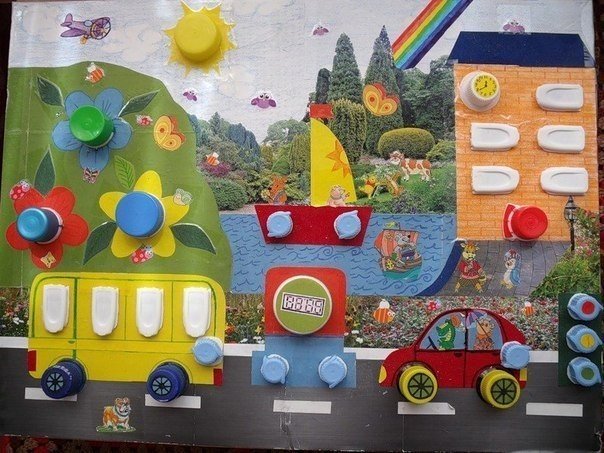 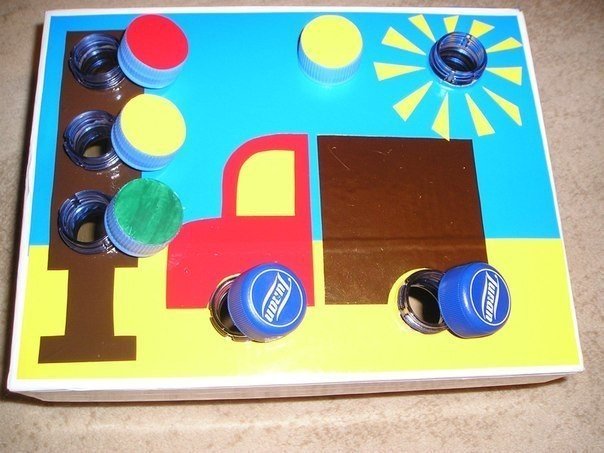 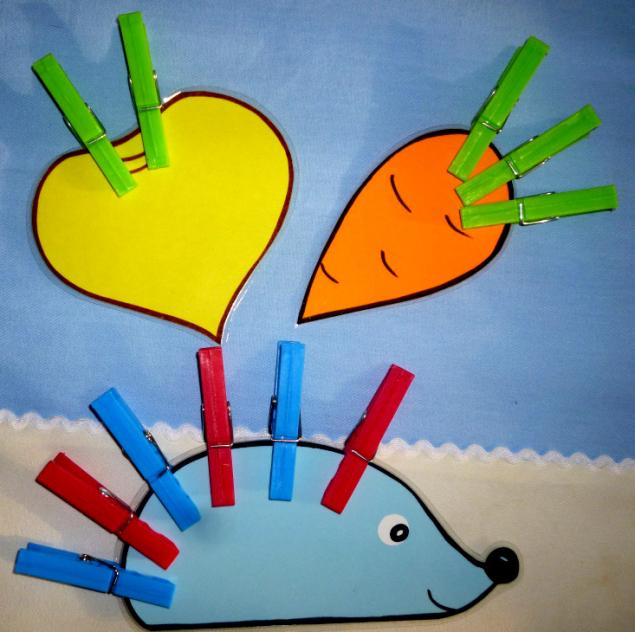 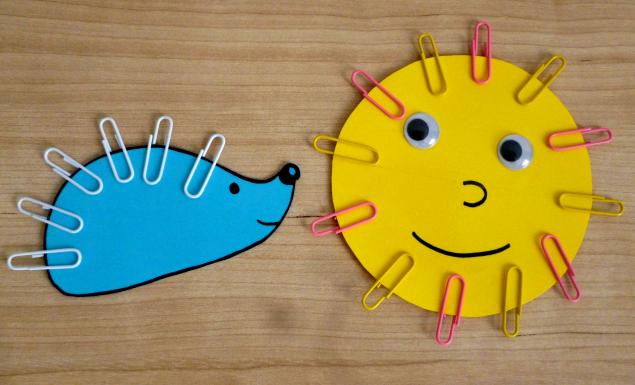 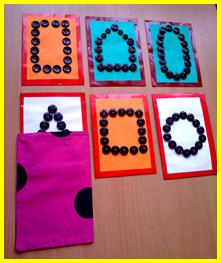 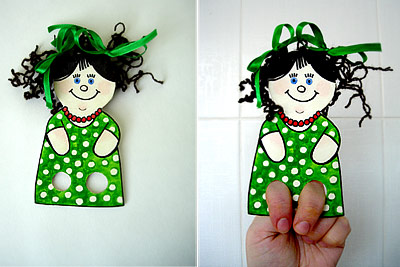 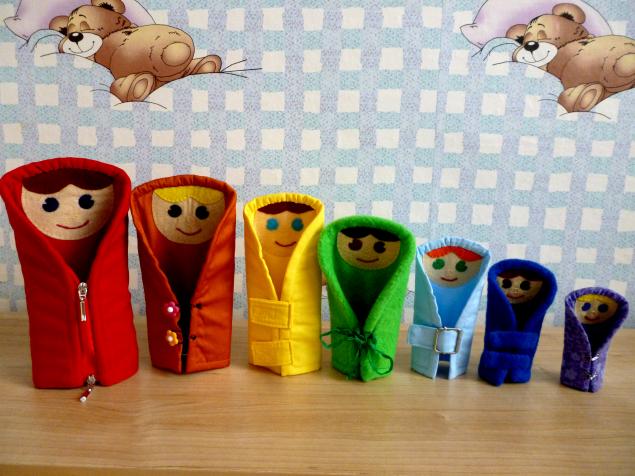 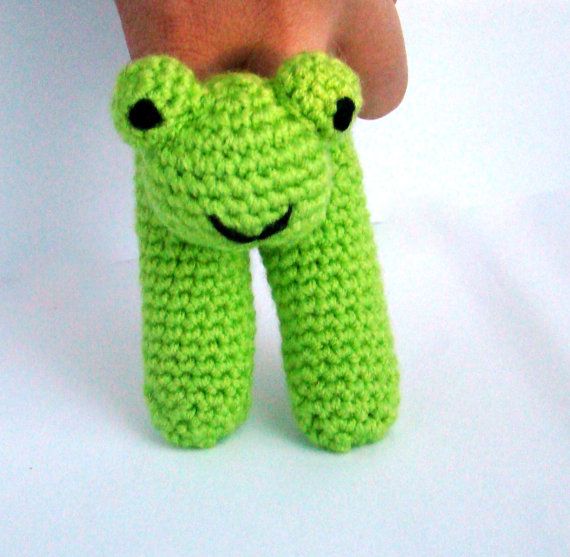 Месяц/НеделяМесяц/НеделяЗанятиеСентябрьЦель: определить уровень развития мелкой моторикиСентябрьЦель: определить уровень развития мелкой моторикиДиагностикаПробы ОзерецкогоОктябрьЦель: учить элементам самомассажа,Расскажи стихи руками 1 неделяВремя года: осеньОктябрьЦель: учить элементам самомассажа,Расскажи стихи руками 2 неделяЧто растет на грядке?ОктябрьЦель: учить элементам самомассажа,Расскажи стихи руками 3 неделяУрожай из фруктового садаОктябрьЦель: учить элементам самомассажа,Расскажи стихи руками 4 неделяСказка «Репка»НоябрьЦель: учим выполнять в соответствии с текстом движения 1 неделяДождьНоябрьЦель: учим выполнять в соответствии с текстом движения 2 неделяСемьяНоябрьЦель: учим выполнять в соответствии с текстом движения 3 неделяДомашние животныеНоябрьЦель: учим выполнять в соответствии с текстом движения 4 неделяДикие животныеДекабрьЦель: Совершенствовать навыки детей снимать психоэмоциональное напряжение посредством пальчиковой гимнастики1 неделяВремя года: зимаДекабрьЦель: Совершенствовать навыки детей снимать психоэмоциональное напряжение посредством пальчиковой гимнастики2 неделяНужная профессия: врачДекабрьЦель: Совершенствовать навыки детей снимать психоэмоциональное напряжение посредством пальчиковой гимнастики3 неделяЗимние забавыДекабрьЦель: Совершенствовать навыки детей снимать психоэмоциональное напряжение посредством пальчиковой гимнастики4 неделяЛюбимый праздник: Новый годЯнварьЦель: Развивать мелкую моторику мышц кистей рук, силу и ловкость рук, координацию и быстроту движений1 неделяПушистый снегЯнварьЦель: Развивать мелкую моторику мышц кистей рук, силу и ловкость рук, координацию и быстроту движений2 неделяЗимняя одеждаЯнварьЦель: Развивать мелкую моторику мышц кистей рук, силу и ловкость рук, координацию и быстроту движений3 неделяЗимняя обувьЯнварьЦель: Развивать мелкую моторику мышц кистей рук, силу и ловкость рук, координацию и быстроту движений4 неделяСказка «Рукавичка»ФевральЦель: Учить сюжетным пальчиковым упражнениям1 неделяЗимние птицыФевральЦель: Учить сюжетным пальчиковым упражнениям2 неделяВ магазин за продуктамиФевральЦель: Учить сюжетным пальчиковым упражнениям3 неделяПапин праздникФевральЦель: Учить сюжетным пальчиковым упражнениям4 неделяСказка «Колобок»МартЦель: Учить детей элементам пальчиковой гимнастики «Театр в руке1 неделяВремя года: ВеснаМартЦель: Учить детей элементам пальчиковой гимнастики «Театр в руке2 неделяМамин праздникМартЦель: Учить детей элементам пальчиковой гимнастики «Театр в руке3 неделяПервые лучи солнцаМартЦель: Учить детей элементам пальчиковой гимнастики «Театр в руке4 неделяСказка «Теремок»АпрельЦель: обучаться пальчиковому игротренингу, использоватьизолированных движений каждого из пальцев. 1 неделяТранспортАпрельЦель: обучаться пальчиковому игротренингу, использоватьизолированных движений каждого из пальцев. 2 неделяПтицыАпрельЦель: обучаться пальчиковому игротренингу, использоватьизолированных движений каждого из пальцев. 3 неделяКосмосАпрельЦель: обучаться пальчиковому игротренингу, использоватьизолированных движений каждого из пальцев. 4 неделя«Две синички»МайЦель: закрелять знания и умения по развитию мелкой мотрике,провести диагностический срез1 неделяВесна: первоцветМайЦель: закрелять знания и умения по развитию мелкой мотрике,провести диагностический срез2 неделяДень победыМайЦель: закрелять знания и умения по развитию мелкой мотрике,провести диагностический срез3 неделяМир растенийМайЦель: закрелять знания и умения по развитию мелкой мотрике,провести диагностический срез4 неделяМуха цекотуха